02/07/2021	E-Docs - Elaborar Documento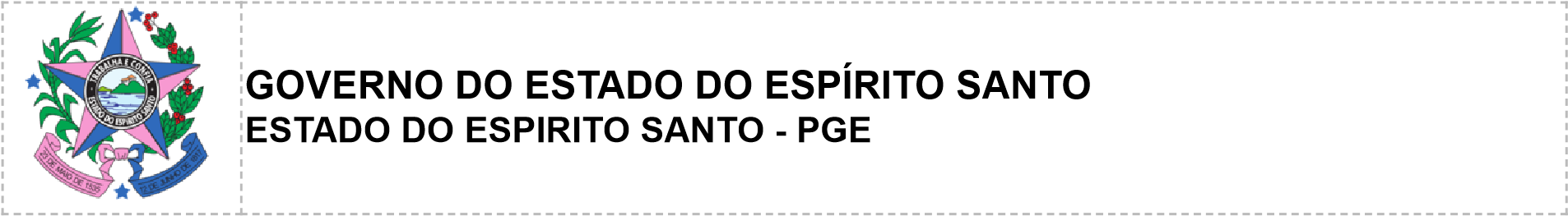 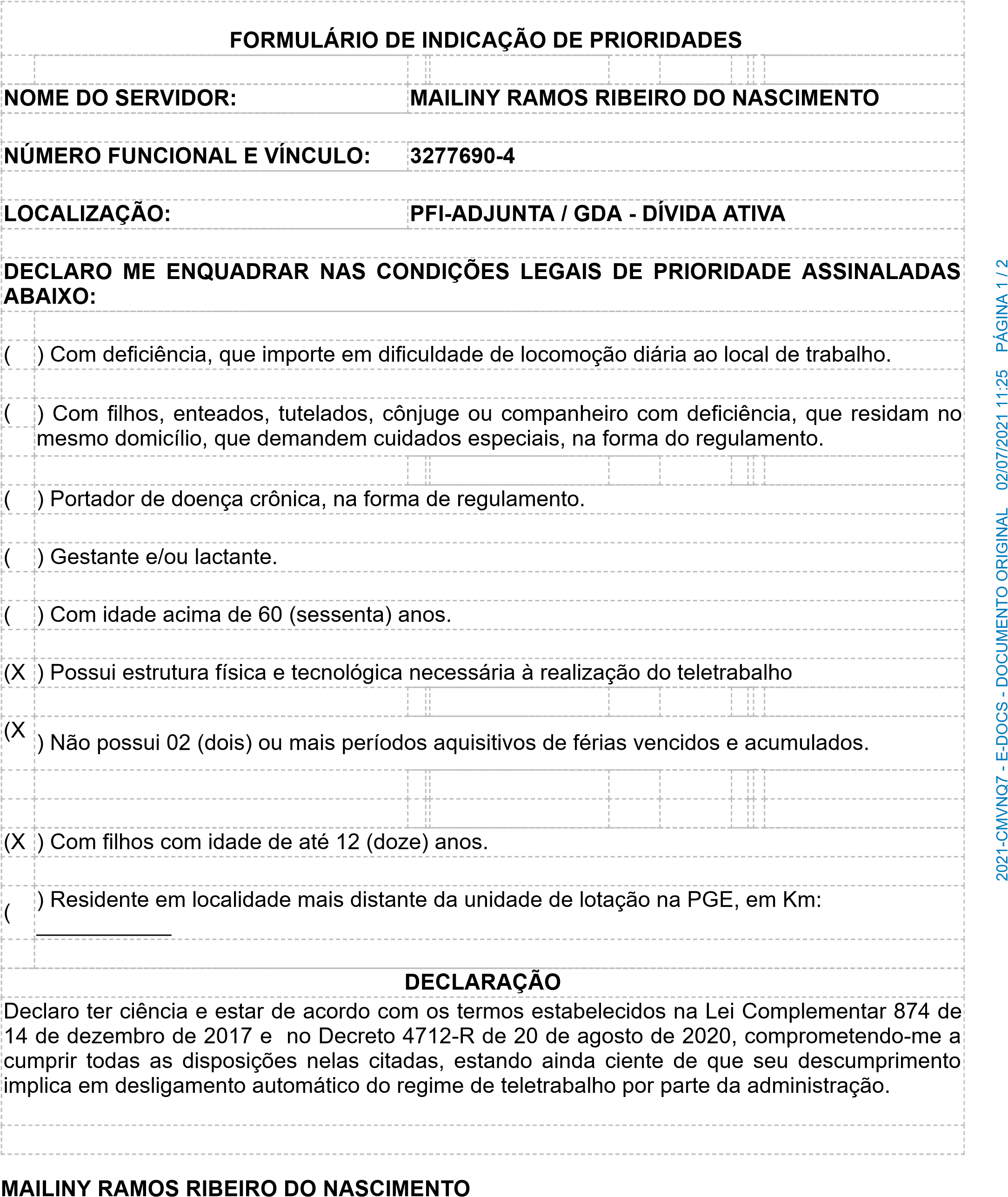 